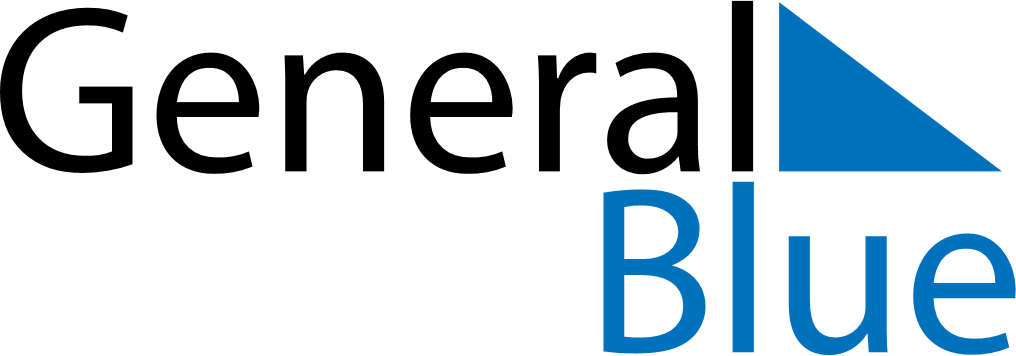 April 2023April 2023April 2023AngolaAngolaMondayTuesdayWednesdayThursdayFridaySaturdaySunday123456789Peace DayGood FridayEaster Sunday101112131415161718192021222324252627282930